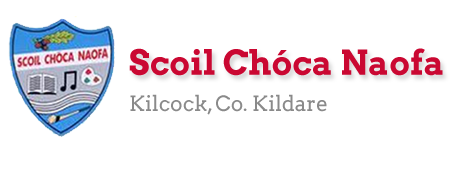 Dear 4th Class,I hope you and your family are well and that you are enjoying this glorious weather we are having. I understand it is difficult to do school work when the sun is shining outside. My advice to you is to try your best to get as much work done as you can earlier in the day so that you can get outside and play for the afternoon. This weekend is a bank holiday weekend and I would like you to take a well-deserved break and relax on Monday. I have provided some optional activities for you to try on Tuesday. Try your best with this work, do not worry if you do not get it all completed.Your parents will have received an email from me outlining the RSE programme to be covered this week. Your parents can access the programme via the link I sent them in the email. Parents must supervise the delivery of these lessons as sensitive issues may arise. If you did not receive this email, please let me know. I am here to support you with this programme in any way I can. Thank you for your co-operation. On Sunday 7th June, I would like you to watch two videos which will be posted on the school website. These videos are in relation to Sports Week which is happening next week. The videos are very exciting and are not to be missed.We are discussing the possibility of a class assembly via Zoom call. Ms. Daly will announce more details about this. It may be a chance for us to catch up, share some news with each other and discuss Sports Week.A massive thank you to you and your parents for sending me pictures of your work again this week. I love seeing what you have been getting up to and I am so pleased with you all of the work you have been doing. Please continue to send the work you are most proud of to mstierney@scoilchoca.ie. Have a look at the website each week to see some pictures of the super work being done at home.Ms. Heffernan would be delighted to hear from those children who work with her. Her email address is msheffernan@scoilchoca.ie .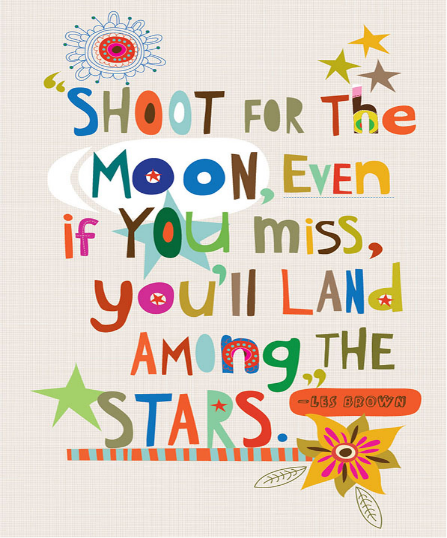 Have an enjoyable bank holiday weekend,Stay safe and keep smiling, Ms. Tierneymstierney@scoilchoca.ie Work for Ms. Tierney’s 4th Class: Monday 01/06/20 – Friday 05/06/20Teacher: Ms. HeffernanNote:  SEN teachers have added work on to the teachers’ plan. Children can decide to do this work instead of something the teacher has assigned. It is not extra work. Also, we would be delighted if you could email on a picture of something that your child has done and is proud of so we can see their lovely work again! Contact SEN Teacher: msheffernan@scoilchoca.ieResourcesUseful websites for this week:Maths: Tables revision games- https://www.topmarks.co.uk/maths-games/7-11-years/multiplication-and-divisionPE: Joe Wicks’ Live Daily PE workouts: https://www.youtube.com/ General: Twinkl: Worksheets/Powerpoints available: Free access if you use code CVDTWINKLHELPSRTE’s Home School Hub. If you miss it, you might be able to watch it back on RTE Player. https://www.rte.ie/player/Recipe for baking: 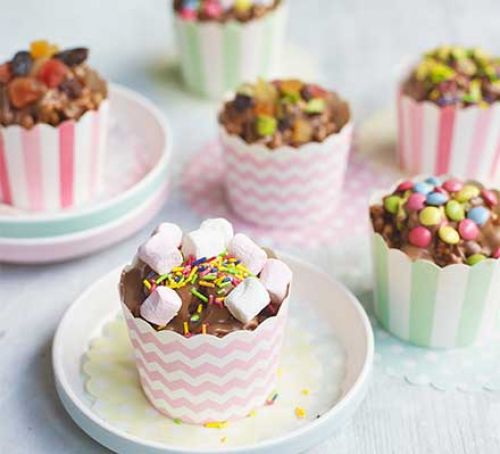 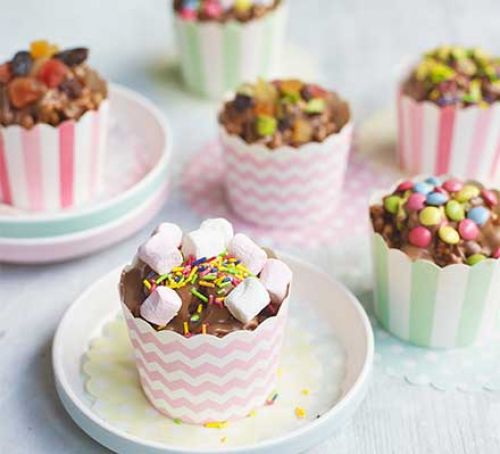 Flip a coin workout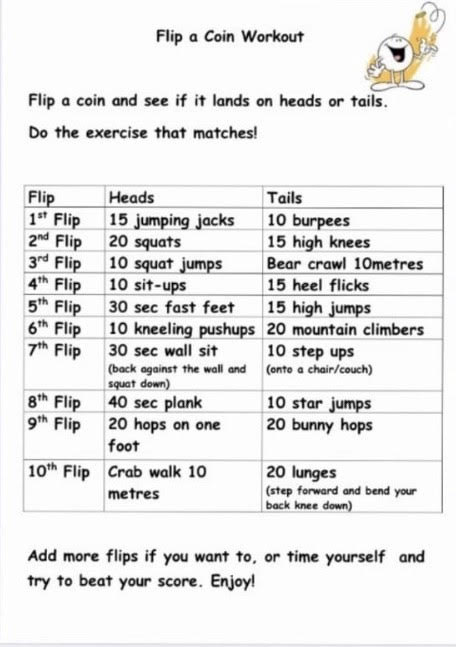 Science experiment: Fun with Density 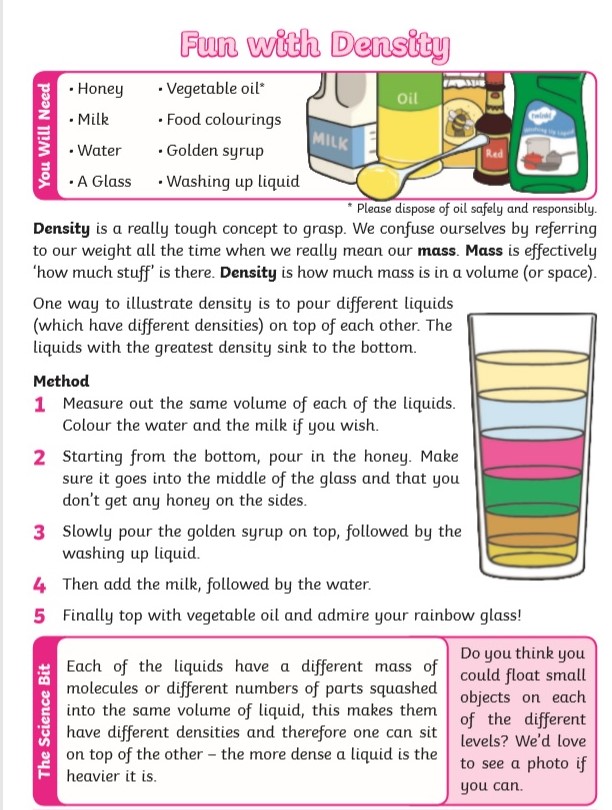 Maths: Angles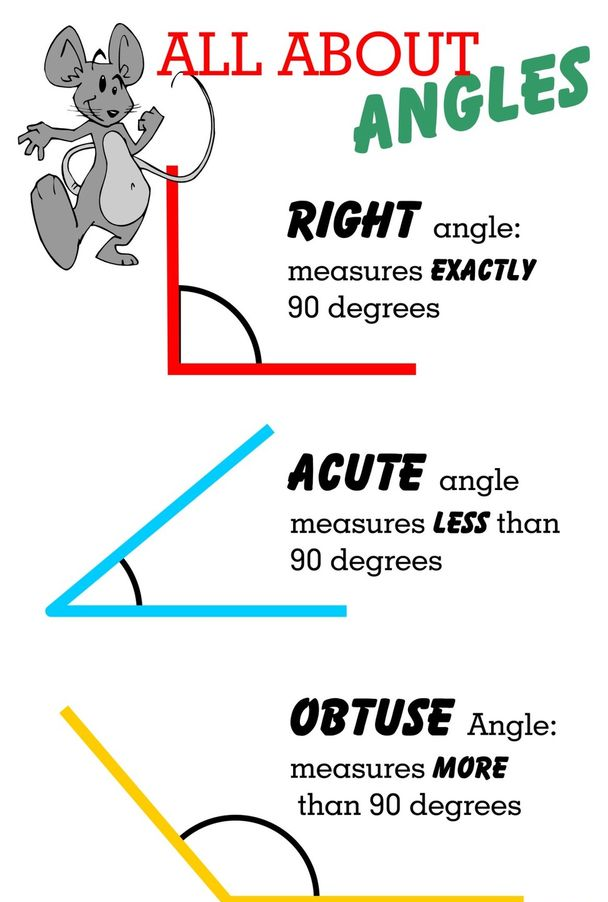 Maths Matters Answers: Please try to self-correct where possible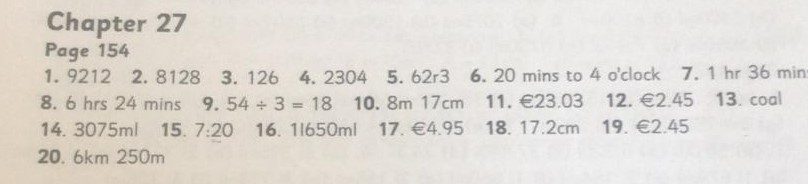 Léigh sa Bhaile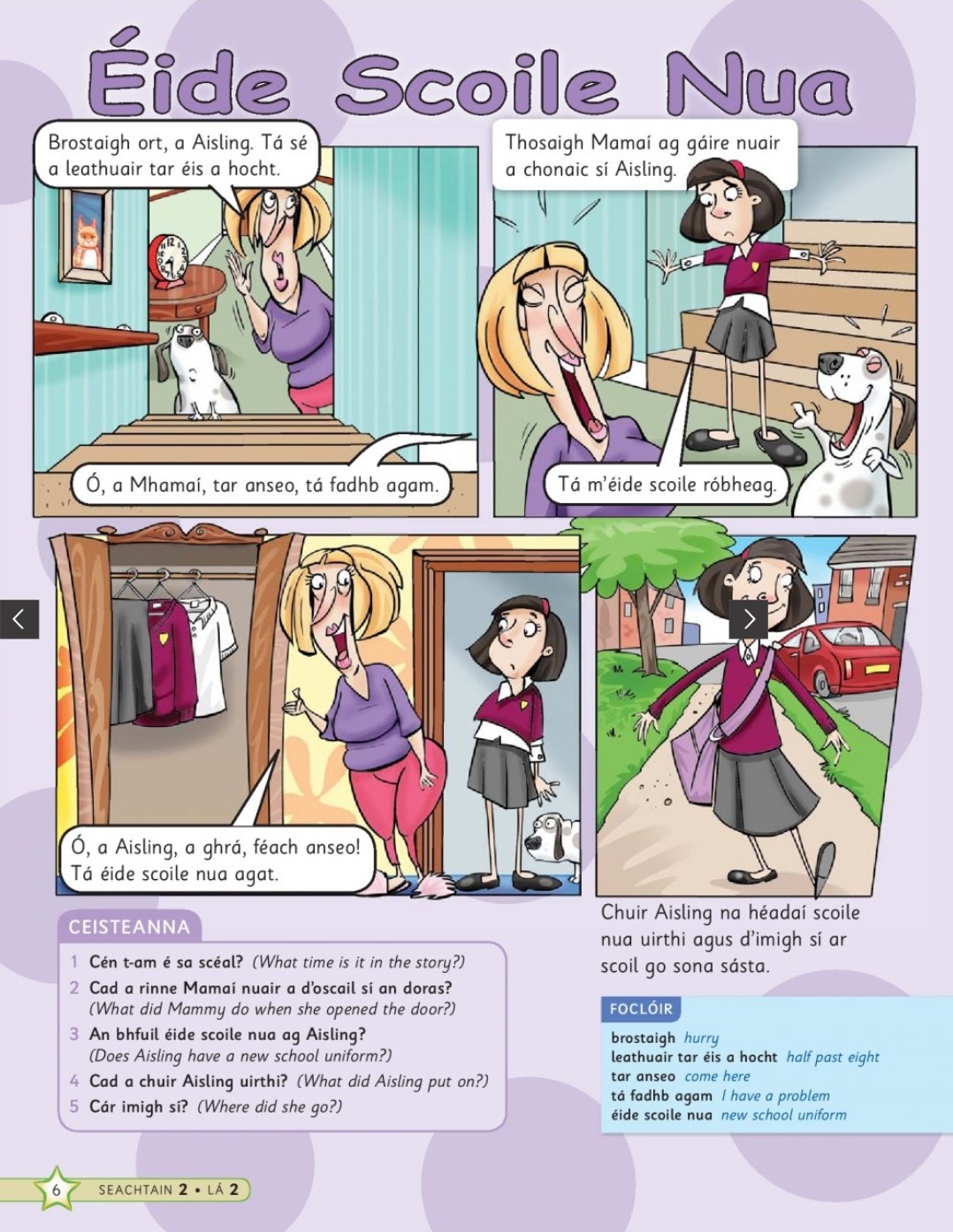 (Double click the link to listen to the story)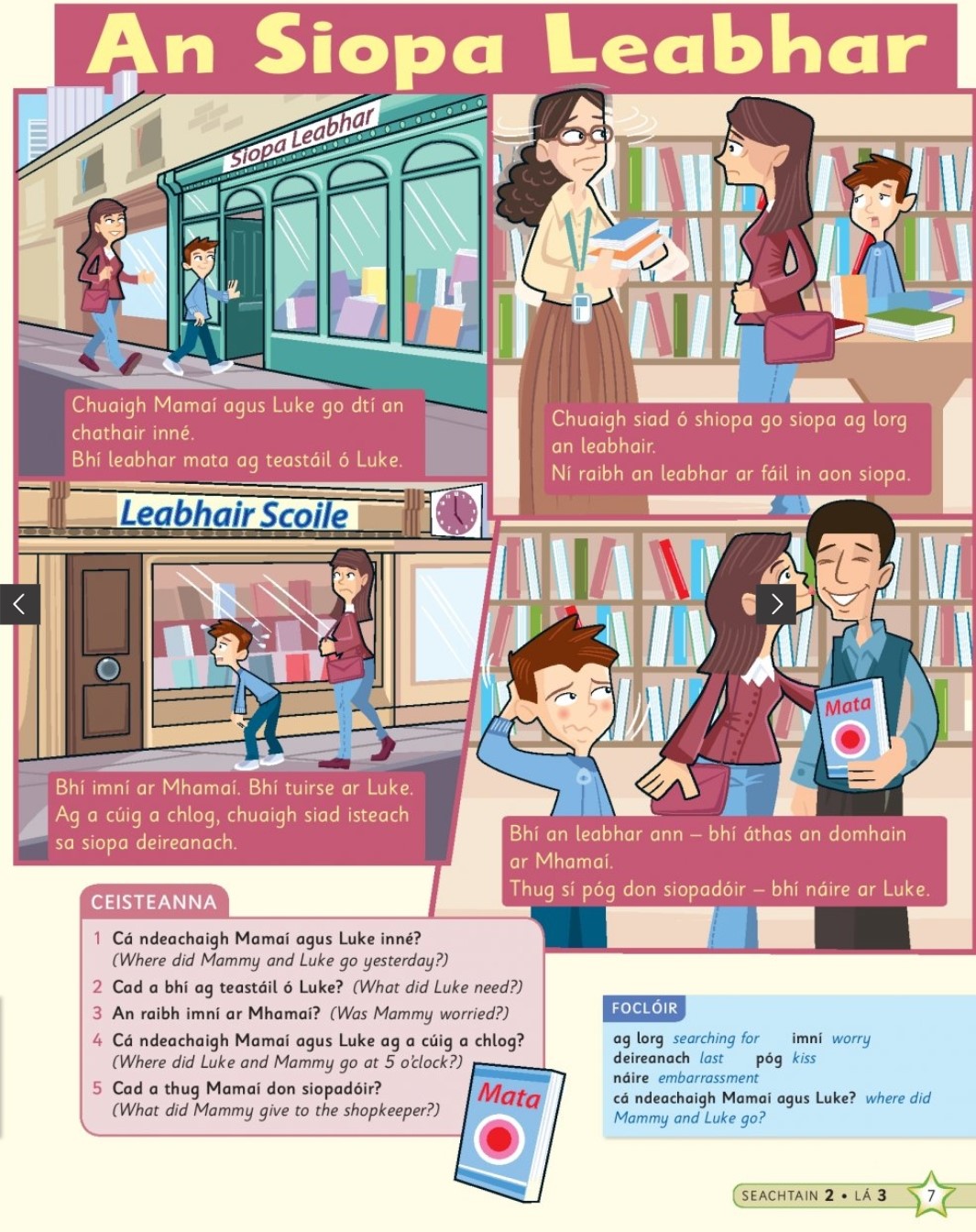 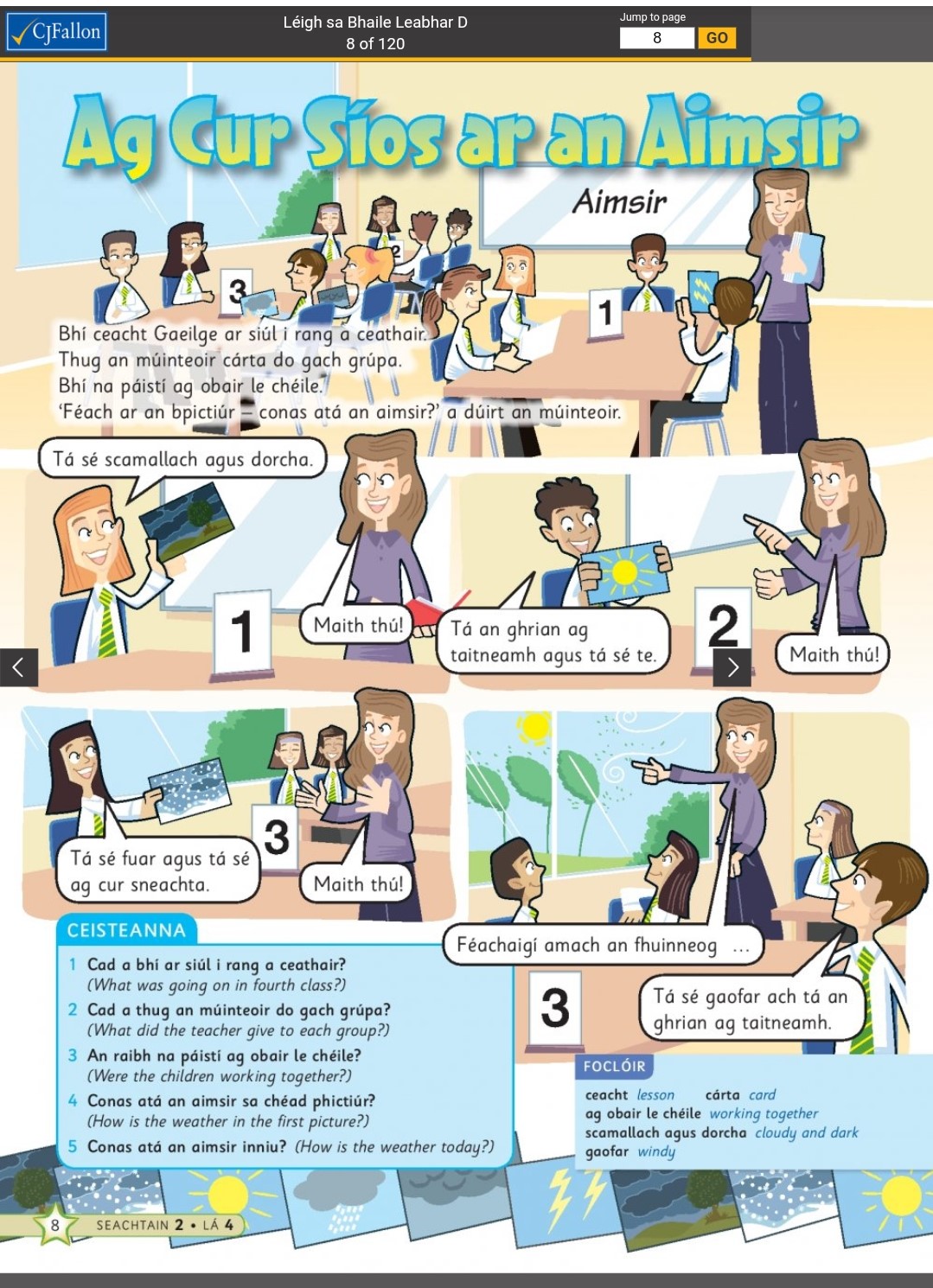 MondayBank Holiday:Relax and have a lovely day  TuesdayAll activities are optional:Baking: Chocolate Rice Krispie Cakes (Adult supervision required- see recipe below)Flip a coin Workout (See below)Science experiment: Fun with density (See below)WednesdayEnglish:Starlight: Read ‘A Plant’s Plea’ pgs. 170-172. Answer q. A in your copy.Look up the meanings of any words you do not understand in your dictionaryMaths:Maths Matters pg. 154 q. 1-10Irish:Léigh sa Bhaile: Lch. 6/Pg. 6 Éide Scoile NuaFreagair na ceisteanna i do chóipleabhar: Answer the questions in your copy.P.E: PE with Joe Wicks on YouTubeOther: SPHE- RSE ProgrammeTheme 6 and Theme 7: Pages 169-182Parent/Guardian supervision required ThursdayEnglish: Starlight: ‘A Plant’s Plea’ pgs. 170-172. Answer q. B in your copy.Maths:Maths Matters pg. 154 q.11-20Irish:Léigh sa Bhaile: Lch 7/Pg. 7 An Siopa Leabhar Freagair na ceisteanna i do chóipleabhar: Answer the questions in your copy.P.E: PE with Joe Wicks on YouTubeOther: SPHE- RSE ProgrammeTheme 8: Pages 195-206Parent/Guardian supervision requiredFridayLook at school website for video to kick off Sports WeekEnglish: Starlight: ‘A Plant’s Plea’ pgs. 170-172. Answer q. C in your copy.Maths:Maths Matters pg. 155 Looking BackIrish:Léigh sa Bhaile: Lch 8/Pg. 8 Ag cur síos ar an aimsirFreagair na ceisteanna i do chóipleabhar: Answer the questions in your copy.Other: SPHE- RSE ProgrammeTheme 9 pages 207-220Parent/Guardian supervision requiredLanguageThis week we’re going to try some more debating. Choose one of the topics shown below and come up with 3 arguments for/against it. You can write them down or record them on the phone and send them to me. Or you can have a real debate with someone in your family!https://rainbow3to6.cjfallon.ie/class/fourth/units/8/lesson/4/slide/2Try this listening activity. You will need someone to call out the instructions for you. If you are printing it, only print page 2.file:///C:/Users/Scoil/AppData/Local/Temp/Temp1_t-s-4399-listen-and-do-activity-pack-.zip/6.%20Higher%20Level/Listen%20and%20Do%202%20-%20Higher%20Level.pdfCan you name 5 of each thing?Keep reading! If anybody needs any more reading material, please let me know. If you’ve read or listened to a story, I’d love to hear what you thought about it.Send me an email to let me know how you’re getting on-I’d love to hear from you!